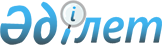 О внесении дополнения в распоряжение Премьер-Министра Республики Казахстан от 29 сентября 1998 года № 187
					
			Утративший силу
			
			
		
					Распоряжение Премьер-Министра Республики Казахстан от 12 ноября 1998 года № 224-р. Утратило силу - постановлением Правительства РК от 5 мая 2000 г. N 667 ~P000667     Внести в распоряжение Премьер-Министра Республики Казахстан от 29 сентября 1998 года № 187  P980187_  "Об образовании экспертной комиссии по рассмотрению конкурсных предложений на получение лицензий на право проведения операций по недропользованию" следующее дополнение:     ввести в состав экспертной комиссии:     Кешубаева Галиаусата         - заместителя Руководителя Канцелярии         Каирбековича                   Премьер-Министра Республики                                     Казахстан      Жумина Канатбека             - Директора Департамента новых проектов       Рахановича                     акционерного общества "Национальная                                     нефтегазовая компания "Казахойл"     Уразаеву Сауле               - Директора Департамента геологии и        Бахтияровну                    геофизики акционерного общества                                     "Национальная нефтегазовая компания                                     "Казахойл"     Премьер-Министр (Корректор:  И.Склярова Специалист: Э.Жакупова             22.12.98г.)      
					© 2012. РГП на ПХВ «Институт законодательства и правовой информации Республики Казахстан» Министерства юстиции Республики Казахстан
				